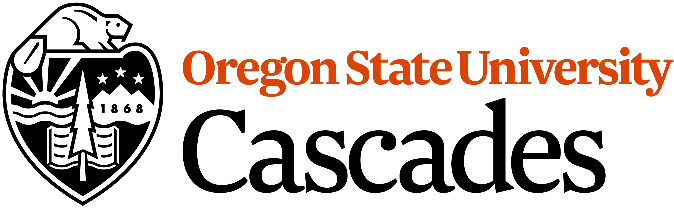 REQUIRED SIGNATURESSTUDENT: _____________________________________________________	DATE:_____________EMPLOYER SUPERVISOR: ______________________________________ 	DATE:_____________OSU FACULTY SUPERVISOR: ___________________________________ 	DATE:_____________STUDENT LEARNING AGREEMENT (CONTRACT)STUDENT NAME____________________________________ OSU ID#________________________________________________  E-MAIL_____________________ 	ALTERNATIVE EMAIL ___________________ CELL PHONE___________________ ADDRESS______________________________________________________________________________________________COURSE NO___________________	CREDITS____	CRN_______________	TERM/YR________________ FACULTY SUPERVISOR_______________________________	OPTION/MAJOR DECLARED_______________________INTERNSHIP ORGANIZATION____________________________________________________________________________ INTERNSHIP SUPERVISOR NAME & TITLE _________________________________________________________________INTERNSHIP SUPERVISOR PHONE & EMAIL ________________________________________________________________INTERNSHIP LOCATION ADDRESS_________________________________________________________________________ POSITION TITLE ___________________________ 	START DATE ___________ 	END DATE_________________IS THE SUPERVISOR ON SITE?  Yes____ No____ if no, what is the frequency and mode of supervisor interaction? ___________________________________________________________________________________________________________By initialing below, I agree that I will do the following:1) Call my internship employer beforehand to cancel or reschedule an interview.  If canceling, an apology letter is expected.2) Notify the employer when I am sick. No call/no show is one of the most unprofessional things you can do in the hospitality industry. Notify OSU Internship Coordinator immediately if I am out of my job for more than 3 sick days.3) Satisfy all academic and professional standards of OSU Cascades and the employer.  This includes returning all phone calls/emails, attending all scheduled interviews/appointments, arriving at work on time each day, dressing appropriately, working all scheduled hours, and following all company and OSU policies.  4) Notify my OSU Internship Coordinator immediately if I begin to experience problems with my internship or co-op assignment. 5) Maintain correct contact information with the employer and OSU Cascades such as new cell phones or change of email or address.   I understand the terms above and realize that failure to follow any of these standards may result in an unsatisfactory grade and/or termination of my participation in my internship program. The student internship agreement is in effect from the above start date to the end date.Student Printed Name: 	_________________________________________________	Date:_____________Student Signature:		 _________________________________________________	Date:_____________